P.O.I.N.T.E (Perfformiad, Allgymorth, Cynhwysol, Meithrin, Hyfforddiant, Rhagoriaeth)Dawns Haf Cymru AR-LEIN 2020 acYsgol Haf Ballet Rhyngwladol Cymru 2020gyda’r athrawon gwadd arbennig Mara Galeazzi a Sander Blommaert Mae Ballet Cymru yn cynnig cyrsiau creadigol a chyrsiau ballet gwych AR-LEIN yr haf hwn! 28 Gorffennaf-7 Awst 2020O'n stiwdio ni i'ch cartref chiMae pob cwrs wedi cael ei gynllunio i ddiwallu ystod o lefelau a phrofiad ym maes ballet, a hynny o safon gwaith gradd hyd at lefel broffesiynol. Mae pob cwrs yn cynnwys dosbarth ar dechneg ballet, repertoire ballet, a choreograffi creadigol.Yn dibynnu ar y cwrs, bydd rhai dosbarthiadau yn cynnwys gwaith pointe, hyfforddiant ar gyfer dynion/menywod, Pilates ac ymestyn. Caiff cyrsiau ballet Dawns Haf Cymru eu harwain gan ddawnswyr proffesiynol Ballet Cymru. Mae Cwrs Creadigol 2 yn cynnwys athrawon gwadd o Gymru sy’n arbenigo mewn gwahanol ddisgyblaethau dawns.Mae Ysgol Haf Ballet Rhyngwladol Cymru yn cynnwys gweithio gyda dawnswyr proffesiynol a Chyfarwyddwyr Artistig Ballet Cymru, yn ogystal â'r athrawon gwadd,  Mara Galeazzi a Sander Blommaert. Mae Ballet Cymru yn gwmni cynhwysol sy'n croesawu ceisiadau gan ddawnswyr ifanc ag anableddau, ynghyd â'r rheiny sydd â nodweddion gwarchodedig. Bydd pob cwrs yn arwain at greu darn creadigol o ddawns a fydd yn cael ei recordio’n unigol ac yn ffurfio rhan o ffilm ddawns i ddathlu cyrsiau dawns dwys yr haf. Rhestrir rhagor o fanylion am bob cwrs ar y dudalen ganlynol. I gyflwyno cais, dewiswch y cwrs neu’r cyrsiau yr ydych am gymryd rhan ynddynt cyn mynd ati i lenwi’r ffurflen gais ddwy dudalen a’i dychwelyd at y canlynol:  Louise Lloyd/Dawns Haf Cymru: louiselloyd@welshballet.co.uk erbyn 13 Gorffennaf 2020, FAN BELLAF.Ni chaiff unrhyw geisiadau a gyflwynir ar ôl y dyddiad hwn eu hystyried. Nodwch: mae’n bosibl na chewch ymateb ar unwaith, ond byddwn yn anfon ateb atoch cyn gynted ag y bydd modd. Diolch i chi am eich amynedd ar yr adeg brysur hon. Mae'r lleoedd yn brin, felly ewch ati i ymgeisio ar fyrder er mwyn osgoi cael eich siomi!
Cefnogir ganWythnos Un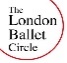 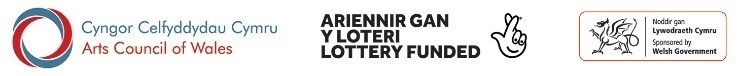 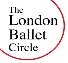 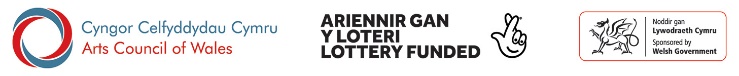 		Dydd Mawrth 28-Dydd Sadwrn 1 Awst 2020Wythnos DauDydd Llun 3 Awst-Dydd Gwener 7 Awst 2020I wneud cais, ewch ati i lenwi a dychwelyd y ffurflen gais ganlynol erbyn 13 Gorffennaf 2020. P.O.I.N.T.E DAWNS HAF CYMRU AR-LEIN 2020AC YSGOL HAF BALLET RHYNGWLADOL CYMRU FFURFLEN GAISEwch ati i lenwi a dychwelyd y ffurflen hon i Ballet Cymru erbyn 13 Gorffennaf 2020, fan bellaf.Cwrs Ballet 1: (Oedran: 9+)10.30am- 1.00pm*Dosbarth techneg ballet wedi’i ddilyn gan repertoire ballet a choreograffi creadigol(ni fydd gwaith pointe yn angenrheidiol).Rhodd a awgrymir: £50Cwrs Creadigol 2: (Oedran: 9+)2.00pm-4.30pm*Dosbarth dyddiol mewn arddulliau dawns amrywiol, gan gynnwys ballet creadigol, Capoeira, dawns gyfoes a dawns stryd, wedi’i ddilyn gan goreograffi creadigol yn arddull dosbarth y diwrnod hwnnw.Rhodd a awgrymir: £50Cwrs Ballet 3Lefel Elfennol/Ganolradd (Oedran: 11+)9.30am-1.00pmMae gwaith pointe sylfaenol yn angenrheidiol ar gyfer y cwrs hwnBydd y cwrs yn cynnwys dosbarthiadau ballet dyddiol, gwaith pointe sylfaenol, repertoire clasurol, coreograffi creadigol ac ymestyn. Rhodd a awgrymir: £50Ysgol Haf Ballet Rhyngwladol CymruMyfyrwyr uwch/galwedigaethol a dawnswyr proffesiynol/graddedig yn gweithio gyda dawnswyr proffesiynol a Chyfarwyddwyr Artistig Ballet Cymru a’r athrawon gwadd Mara Galeazzi a Sander Blommaert.9.30am-4.15pmDosbarth cwmni clasurol dyddiol gyda Chyfarwyddwyr Artistig Ballet Cymru ac Athrawon Gwadd, wedi’i ddilyn gan ddosbarthiadau Pointe/Hyfforddi Dynion, Repertoire, Ymestyn/Pilates a darn newydd gyda choreograffydd gwadd.Anfonwch ffotograffau dawns o'ch dewis, neu ddolen/fideo o waith dosbarth neu waith unigol gyda'ch cais ar gyfer y cwrs hwn. Rhodd a awgrymir: £50Manylion yr YmgeisyddManylion yr YmgeisyddManylion yr YmgeisyddManylion yr YmgeisyddManylion yr YmgeisyddManylion yr YmgeisyddEnw llawn: Oedran: Dyddiad geni:Cod post:Rhif ffôn symudol:E-bost:Rhif ffôn cartref:Enw'r rhiant/ gwarcheidwad (os yw'r unigolyn o dan 18):Enw'r rhiant/ gwarcheidwad (os yw'r unigolyn o dan 18):Ysgol ballet:Ysgol ballet:Yn fyr, rhestrwch eich profiad o ddawnsio, gan gynnwys gwaith pointe a'r radd ballet bresennol yr ydych yn ei hastudio:Yn fyr, rhestrwch eich profiad o ddawnsio, gan gynnwys gwaith pointe a'r radd ballet bresennol yr ydych yn ei hastudio:Pa gwrs yr ydych yn ymgeisio amdano?Pa gwrs yr ydych yn ymgeisio amdano?Y cyfryngau/ffotograffau (ar gyfer dawnswyr Cwrs Ballet 4 ac Ysgol Haf Ballet Rhyngwladol Cymru yn unig)Gweler yr wybodaeth am y cwrs uchod i gynnwys naill ai ffotograffau dawns o'ch dewis neu ddolen/fideo o'ch gwaith. Gall hyn fod yn ddewis o ymarferion dosbarth a/neu berfformiad unigol/amrywiad o'ch dewis chi.Nodwch na ellir dychwelyd unrhyw ffotograffau print a gyflwynir ar y cyd â'r cais hwn. Y cyfryngau/ffotograffau (ar gyfer dawnswyr Cwrs Ballet 4 ac Ysgol Haf Ballet Rhyngwladol Cymru yn unig)Gweler yr wybodaeth am y cwrs uchod i gynnwys naill ai ffotograffau dawns o'ch dewis neu ddolen/fideo o'ch gwaith. Gall hyn fod yn ddewis o ymarferion dosbarth a/neu berfformiad unigol/amrywiad o'ch dewis chi.Nodwch na ellir dychwelyd unrhyw ffotograffau print a gyflwynir ar y cyd â'r cais hwn. Y cyfryngau/ffotograffau (ar gyfer dawnswyr Cwrs Ballet 4 ac Ysgol Haf Ballet Rhyngwladol Cymru yn unig)Gweler yr wybodaeth am y cwrs uchod i gynnwys naill ai ffotograffau dawns o'ch dewis neu ddolen/fideo o'ch gwaith. Gall hyn fod yn ddewis o ymarferion dosbarth a/neu berfformiad unigol/amrywiad o'ch dewis chi.Nodwch na ellir dychwelyd unrhyw ffotograffau print a gyflwynir ar y cyd â'r cais hwn. Y cyfryngau/ffotograffau (ar gyfer dawnswyr Cwrs Ballet 4 ac Ysgol Haf Ballet Rhyngwladol Cymru yn unig)Gweler yr wybodaeth am y cwrs uchod i gynnwys naill ai ffotograffau dawns o'ch dewis neu ddolen/fideo o'ch gwaith. Gall hyn fod yn ddewis o ymarferion dosbarth a/neu berfformiad unigol/amrywiad o'ch dewis chi.Nodwch na ellir dychwelyd unrhyw ffotograffau print a gyflwynir ar y cyd â'r cais hwn. Y cyfryngau/ffotograffau (ar gyfer dawnswyr Cwrs Ballet 4 ac Ysgol Haf Ballet Rhyngwladol Cymru yn unig)Gweler yr wybodaeth am y cwrs uchod i gynnwys naill ai ffotograffau dawns o'ch dewis neu ddolen/fideo o'ch gwaith. Gall hyn fod yn ddewis o ymarferion dosbarth a/neu berfformiad unigol/amrywiad o'ch dewis chi.Nodwch na ellir dychwelyd unrhyw ffotograffau print a gyflwynir ar y cyd â'r cais hwn. Y cyfryngau/ffotograffau (ar gyfer dawnswyr Cwrs Ballet 4 ac Ysgol Haf Ballet Rhyngwladol Cymru yn unig)Gweler yr wybodaeth am y cwrs uchod i gynnwys naill ai ffotograffau dawns o'ch dewis neu ddolen/fideo o'ch gwaith. Gall hyn fod yn ddewis o ymarferion dosbarth a/neu berfformiad unigol/amrywiad o'ch dewis chi.Nodwch na ellir dychwelyd unrhyw ffotograffau print a gyflwynir ar y cyd â'r cais hwn. Llenwch eich ffurflen gais a'i hanfon (ar y cyd â ffotograffau/fideos, os yw'n berthnasol i'ch cwrs) at: Louise LloydLlenwch eich ffurflen gais a'i hanfon (ar y cyd â ffotograffau/fideos, os yw'n berthnasol i'ch cwrs) at: Louise LloydLlenwch eich ffurflen gais a'i hanfon (ar y cyd â ffotograffau/fideos, os yw'n berthnasol i'ch cwrs) at: Louise LloydE-bost: louiselloyd@welshballet.co.ukE-bost: louiselloyd@welshballet.co.ukE-bost: louiselloyd@welshballet.co.ukSut y clywsoch am y gweithgaredd hwn? e.e. y cyfryngau cymdeithasol, ar dafod leferyddSut y clywsoch am y gweithgaredd hwn? e.e. y cyfryngau cymdeithasol, ar dafod leferyddSut y clywsoch am y gweithgaredd hwn? e.e. y cyfryngau cymdeithasol, ar dafod leferydd………………………………………………………………………………………….………………………………………………………………………………………….………………………………………………………………………………………….Ewch ati i lenwi'r ffurflen gais hon, a'i dychwelyd i Ballet Cymru erbyn 13 Gorffennaf 2020, fan bellaf.Ewch ati i lenwi'r ffurflen gais hon, a'i dychwelyd i Ballet Cymru erbyn 13 Gorffennaf 2020, fan bellaf.Ewch ati i lenwi'r ffurflen gais hon, a'i dychwelyd i Ballet Cymru erbyn 13 Gorffennaf 2020, fan bellaf.Ewch ati i lenwi'r ffurflen gais hon, a'i dychwelyd i Ballet Cymru erbyn 13 Gorffennaf 2020, fan bellaf.Ewch ati i lenwi'r ffurflen gais hon, a'i dychwelyd i Ballet Cymru erbyn 13 Gorffennaf 2020, fan bellaf.Ewch ati i lenwi'r ffurflen gais hon, a'i dychwelyd i Ballet Cymru erbyn 13 Gorffennaf 2020, fan bellaf.CYLCHLYTHYR BALLET CYMRU, YN RHAD AC AM DDIMMae ein e-gylchlythyr yn llawn dop o'r newyddion a'r digwyddiadau diweddaraf, ac mae'n rhad ac am ddim! I gofrestru ar gyfer ein rhestr bostio, ewch i: www.welshballet.co.uk/hafan/ Trwy ymuno â'r rhestr bostio, rydych yn cydsynio i gael gohebiaeth reolaidd trwy e-bost gan Ballet Cymru, a gellwch ddatdanysgrifio ar unrhyw adeg. Dim ond eich cyfeiriad e-bost a ddefnyddir i'r diben hwn.DOD YN FFRIND I NI!Beth am gefnogi gweithgareddau Ballet Cymru trwy ymuno â'n Cynllun Aelodaeth Ffrindiau am ddim ond £15 y flwyddyn*?*Mae Aelodaeth Iau ar gyfer pobl 16 oed ac iau; mae Aelodaeth Oedolion ac Aelodaeth Cyd-ffrindiau hefyd ar gael. I wneud cais am Aelodaeth Ffrindiau, cysylltwch â patriciavallis@welshballet.co.uk i gael rhagor o fanylion, neu gofynnwch i aelod o dîm Ballet Cymru. POLISI PREIFATRWYDD A DIOGELU DATA BALLET CYMRUNi fyddwn fyth yn rhannu eich manylion â thrydydd partïon heb eich caniatâd. Bydd unrhyw ddata personol a ddaw i law yn cael eu cadw mewn cydymffurfedd â Pholisi Preifatrwydd a Diogelu Data Ballet Cymru, cyfreithiau Diogelu Data cyfredol y Deyrnas Unedig, a'r GDPR, a bydd mynediad yn cael ei gyfyngu i staff awdurdodedig yn unig. Cedwir data i'r dibenion penodol y mae'r unigolyn wedi darparu ei fanylion i gael eu cynnwys ynddynt neu i gymryd rhan ynddynt. Mae gan unigolion yr hawl i wneud cais am i'w data personol gael eu dileu neu eu cywiro, i wrthwynebu i'r data, neu i gael mynediad atynt, a hynny ar unrhyw adeg. Ni fydd data ar unigolion o dan 18 oed yn cael eu casglu heb wneud cais ymlaen llaw am ganiatâd y rhiant/gwarcheidwad a enwir ar y ffurflen gais.                                                                                                                         Mawrth 2020